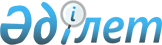 2014 жылға арналған әрбір бірегей тұқым өндіруші үшін жеміс-жидек дақылдары мен жүзімнің көпжылдық екпелерінің аналықтарын отырғызу және отырғызылған жеміс-жидек дақылдары мен жүзімнің көп жылдық екпелері аналықтарының аяқталмаған өндірісіне қызмет көрсету алқабы, 2014 жылға арналған әрбір облыс үшін тұқымның әрбір түрі бойынша Қазақстан Республикасында пайдалануға рұқсат берілген сорттардың элиталық тұқымның нарықтық құны бойынша сатып алынған көлемі үшін квоталар, 2014 жылға арналған әрбір облыс үшін Қазақстан Республикасында пайдалануға рұқсат берілген жүгерінің, күнбағыстың, күріштің, қант қызылшасының, мақтаның элиталық тұқымдарының және көшеттер сорттарының арзандатылған құны бойынша отандық ауыл шаруашылығы тауарын өндірушілерге сатылған көлемі үшін квоталар бекіту туралыҚазақстан Республикасы Ауыл шаруашылығы министрінің 2014 жылғы 29 шілдедегі № 4/388 бұйрығы. Қазақстан Республикасының Әділет минстрлігінде 2014 жылы 28 тамызда № 9704 тіркелді      Ескерту. Тақырыбы жаңа редакцияда - ҚР Ауыл шаруашылығы министрінің м.а 24.10.2014 № 4/547 бұйрығымен.      «Тұқым шаруашылығын қолдауға арналған субсидиялау қағидаларын бекіту туралы» Қазақстан Республикасы Үкіметінің 2013 жылғы 29 наурыздағы № 304 қаулысын іске асыру мақсатында БҰЙЫРАМЫН:



      1. Мыналар:



      1) осы бұйрыққа 1-қосымшаға сәйкес 2014 жылға арналған әрбір бірегей тұқым өндіруші үшін жеміс-жидек дақылдары мен жүзімнің көпжылдық екпелерінің аналықтарын отырғызу және отырғызылған жеміс-жидек дақылдары мен жүзімнің көп жылдық екпелері аналықтарының аяқталмаған өндірісіне қызмет көрсету алқабы;



      2) осы бұйрыққа 2-қосымшаға сәйкес 2014 жылға арналған тұқымның әрбір түрі бойынша Қазақстан Республикасында пайдалануға рұқсат берілген сорттардың элиталық тұқымның нарықтық құны бойынша сатып алынған көлемі үшін квоталар;



      3) осы бұйрыққа 3-қосымшаға сәйкес 2014 жылға арналған әрбір облыс үшін Қазақстан Республикасында пайдалануға рұқсат берілген жүгерінің, күнбағыстың, күріштің, қант қызылшасының, мақтаның элиталық тұқымдарының және көшеттер сорттарының арзандатылған құны бойынша отандық ауыл шаруашылығы тауарын өндірушілерге сатылған көлемі үшін квоталар бекітілсін.



      2. Қазақстан Республикасы Ауыл шаруашылығы министрлігінің Өсімдік шаруашылығы өнімдерін өндіру мен қайта өндеу және фитосанитариялық қауіпсіздік департаменті осы бұйрықты Қазақстан Республикасының Әділет министрлігінде мемлекеттік тіркеуді және оның ресми жариялануын қамтамасыз етсін.



      3. Осы бұйрық мемлекеттік тіркеуден өткен күннен бастап қолданысқа енгізіледі және ресми жариялануға тиіс.      Министр                                    А. Мамытбеков

Қазақстан Республикасы  

Ауыл шаруашылығы министрінің

2014 жылғы 29 шілдедегі

№ 4/388 бұйрығына   

1-қосымша          

2014 жылға арналған әрбір бірегей тұқым өндіруші үшін

жеміс-жидек дақылдары мен жүзімнің көпжылдық екпелері

аналықтарын отырғызу және отырғызылған жеміс-жидек дақылдары

мен жүзімнің көп жылдық екпелері аналықтарының аяқталмаған

өндірісіне қызмет көрсету алқабы      Ескерту. 1-қосымшаға өзгеріс енгізілді - ҚР Ауыл шаруашылығы министрінің м.а 24.10.2014 № 4/547 бұйрығымен.

Қазақстан Республикасы  

Ауыл шаруашылығы министрінің

2014 жылғы 29 шілдедегі

№ 4/388 бұйрығына   

2-қосымша         

 2014 жылға арналған әрбір облыс үшін тұқымның әрбір түрі

бойынша Қазақстан Республикасында пайдалануға рұқсат берілген

сорттардың элиталық тұқымның нарықтық құны бойынша сатып

алынған көлемі үшін квоталар      Ескерту. 2-қосымша жаңа редакцияда - ҚР Ауыл шаруашылығы министрінің м.а 24.10.2014 № 4/547 бұйрығымен.тоннакестенің жалғасы

Қазақстан Республикасы  

Ауыл шаруашылығы министрінің

2014 жылғы 29 шілдедегі  

№ 4/388 бұйрығына     

3-қосымша           

 2014 жылға арналған әрбір облыс үшін Қазақстан Республикасында

пайдалануға рұқсат берілген жүгерінің, күнбағыстың, күріштің,

қант қызылшасының, мақтаның элиталық тұқымдарының және көшеттер

сорттарының арзандатылған құны бойынша отандық ауыл шаруашылығы

тауар өндірушілеріге сатылған көлемі үшін квоталар      Ескерту. 3-қосымша жаңа редакцияда - ҚР Ауыл шаруашылығы министрінің м.а 24.10.2014 № 4/547 бұйрығымен.тонна/саны
					© 2012. Қазақстан Республикасы Әділет министрлігінің «Қазақстан Республикасының Заңнама және құқықтық ақпарат институты» ШЖҚ РМК
				№Бірегей тұқым өндірушілердің атауыЖеміс-жидек дақылдары мен жүзімнің көпжылдық екпелерінің аналықтарын отырғызу, гаОтырғызылған жеміс-жидек дақылдары мен жүзімнің көп жылдық екпелері аналықтарының аяқталмаған өндірісіне қызмет көрсету, га1234Алматы облысыАлматы облысыАлматы облысыАлматы облысы1.«Баденко» шаруа қожалығы11,72.«Тенрикут» шаруа қожалығы-1,53.«Федор» шаруа қожалығы0,54.«ЭкоАгропродукт» жауапкершілігі шектеулі серікестігі5,42,65.«Айдарбаев» шаруа қожалығы2,186.«Орман көшеттігі» акционерлік қоғамы1,850,77.«Сотникова» шаруа қожалығы1Облыс бойынша барлығыОблыс бойынша барлығы8,2510,18Жамбыл облысыЖамбыл облысыЖамбыл облысыЖамбыл облысы1.«Жемис-Жидек» жауапкершілігі шектеулі серікестігі5,04,672.«ОХ Меркенское» жауапкершілігі шектеулі серікестігі3,03,053.«Гульдер» шаруа қожалығы2,27Облыс бойыншаОблыс бойынша8,09,99Қазақстан Республикасы бойынша барлығыҚазақстан Республикасы бойынша барлығы16,2520,17№Облыстардың атауыауыл шаруашылығы өсімдіктеріауыл шаруашылығы өсімдіктеріауыл шаруашылығы өсімдіктеріауыл шаруашылығы өсімдіктеріауыл шаруашылығы өсімдіктеріауыл шаруашылығы өсімдіктеріауыл шаруашылығы өсімдіктеріауыл шаруашылығы өсімдіктері№Облыстардың атауыбарлығыбарлығыдәнді және дәнді бұршақ дақылдардәнді және дәнді бұршақ дақылдардәнді және дәнді бұршақ дақылдардәнді және дәнді бұршақ дақылдардәнді және дәнді бұршақ дақылдардәнді және дәнді бұршақ дақылдардәнді және дәнді бұршақ дақылдар№Облыстардың атауыбарлығыбарлығыоның ішінде:оның ішінде:оның ішінде:оның ішінде:оның ішінде:оның ішінде:оның ішінде:№Облыстардың атауыбарлығыбарлығыжұмсақ бидайкүздік бидайқатты бидайқара бидайжемдік арпасыра қайнатуға арналған арпасұлы12345678910111.Ақмола29595,0329520,5326923,61466,02109,02.Ақтөбе423,5423,5400,023,53.Алматы1486,185710,75470,56140,194.Шығыс Қазақстан3826,2473628,1842695,754160,0697,2550,185.Жамбыл1609,41554,61400,0154,66.Батыс Қазақстан374,3374,3297,059,07.Қарағанды2851,192723,192083,84639,358.Қостанай12537,112503,611351,95158,7544,5250,0198,59.Қызылорда10.Павлодар2717,751513,511387,15126,3611.Солтүстік Қазақстан17397,1916827,1816037,18209,0581,012.Оңтүстік Қазақстан1067,01000,01000,0Қазақстан Республикасы бойынша барлығыҚазақстан Республикасы бойынша барлығы73884,89270779,34462647,0471400,0833,7183,54911,06390,19248,68картопрапсбасқа майлы дақылдаркөпжылдық бұршақты шөптеркөпжылдық дәнді шөптербіржылдық шөптеркартопрапсбасқа майлы дақылдаркөпжылдық бұршақты шөптеркөпжылдық дәнді шөптербіржылдық шөптертарықарақұмықасбұршақноқатқытай-бұршақкартопрапсбасқа майлы дақылдаркөпжылдық бұршақты шөптеркөпжылдық дәнді шөптербіржылдық шөптер121314151617181920212221,9218,63,536,416,0100,0774,0451,3925,0158,81316,451,821,010,044,818,3120,03,05,020,211,32,01204,24225,0224,01116,0567,018,346,9200100,02510,698247,71240,4919,4550,237,0№Облыстардың атауыауыл шаруашылығы өсімдіктеріауыл шаруашылығы өсімдіктеріауыл шаруашылығы өсімдіктеріауыл шаруашылығы өсімдіктеріауыл шаруашылығы өсімдіктеріауыл шаруашылығы өсімдіктеріауыл шаруашылығы өсімдіктеріауыл шаруашылығы өсімдіктеріауыл шаруашылығы өсімдіктеріауыл шаруашылығы өсімдіктері№Облыстардың атауыкүрішжүгері, бірінші ұрпағының будандарын қоса алғандажүгері, бірінші ұрпағының будандарын қоса алғандакүнбағыскүнбағысқант қызылшасыбірінші көбейтуді қоса алғанда, мақтабірінші көбейтуді қоса алғанда, мақтакөшеттеркөшеттер№Облыстардың атауыкүрішкеш пісетін және орташа пісетінерте пісетінэлитабірінші ұрпақтағы будандарқант қызылшасымеханикалық әдіспен тазаланған кездехимиялық әдіспен тазаланған кездеерте пісетінэлита1234567891011121.Ақмола68,82.Ақтөбе3.Алматы400,01460,111067,315,0334067,04.Шығыс Қазақстан551,411103,335.Жамбыл861515,06.Батыс Қазақстан7.Қарағанды8.Қостанай9.Қызылорда2326,010.Павлодар11.Солтүстік Қазақстан12.Оңтүстік Қазақстан253,676,4553990,01642820,0Қазақстан Республикасы бойынша барлығыҚазақстан Республикасы бойынша барлығы2726,01460,111067,3620,211103,3315,0253,676,41749572,01642820,0